CASA DE CULTURĂ „ION LUCA CARAGIALE” A MUNICIPIULUI PLOIEŞTI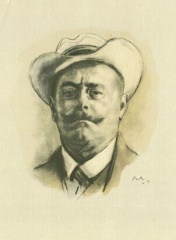 Piața Eroilor nr. 1A, Tel/ Fax: 0244/578 148, 0244/578 149www.casadecultura.ro; e- mail: secretariat@casadecultura.roFORMULAR DE ÎNSCRIERECursul / Cercul/Club ______________________________________ Nivel ___________________________Numele şi prenumele cursantului____________________________________________________________Data naşterii cursantului __________________ Unitatea de învăţământ frecventată____________________Adresa părintelui/cursantului ______________________________________________________________E-mail-ul părintelui/cursant _______________________________________________________________Numărul de telefon al părintelui/cursantului_________________________________________________Plata pentru fiecare cerc/curs se va face până pe data de 10 ale lunii în curs şi se va achita pentru o lună întreagă (indiferent de  câte prezenţe are la cerc/curs);Plata se poate face atât prin casierie (L-J: 8.00-16.30, V: 8.00-14.00), cât și prin contul instituției din Trezorerie RO83TREZ52121G331700XXXX;În caz de retragere, nu se restituie taxa;Cursantul este apt să depună efort fizic în cadrul cercului ___________Cursanţii minori vor fi însoţiţi până la sala de curs de părinţi (sau un reprezentant major);Prin prezentul formular părintele/cursantul ia la cunoștință că imobilul situat în Ploiești, str. Emil Zola nr.8 (Halele Centrale, etaj I) nu deține aviz ISU;Prin prezentul formular părintele/cursantul este de acord cu filmarea şi fotografierea copilului în cadrul evenimentelor (proiecte educaţionale, spectacole, concursuri etc) desfăşurate de Casa de Cultură „Ion Luca Caragiale” a Municipiului Ploieşti şi cu utilizarea materialelor foto şi/sau video pe site-ul instituţiei, pe pagina de Facebook a instituţiei, precum şi în albume, cataloage, calendare şi alte publicaţii editate de Casa de Cultură „Ion Luca Caragiale” a Municipiului Ploieşti, în scopul promovării activităţii instituţiei.            SEMNĂTURA                                                                                     DATA ________________________PĂRINTELUI / CURSANTULUI _________________              